附件二：封面和封底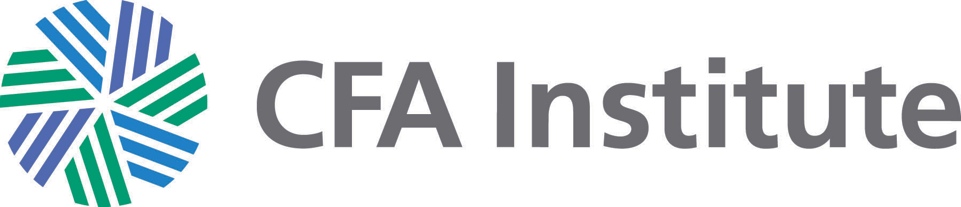 CFA Institute Research ChallengeHosted inLocal Challenge CFA Society of ChinaChina Foreign Affairs UniversityDisclosures:Ownership and material conflicts of interest:The author(s), or a member of their household, of this report does not hold a financial interest in the securities of this company.The author(s), or a member of their household, of this report does not know of the existence of any conflicts of interest that might biasthe content or publication of this report.Receipt of compensation:Compensation of the author(s) of this report is not based on investment banking revenue.Position as a officer or director:The author(s), or a member of their household, does not serve as an officer, director or advisory board member of the subjectcompany.Market making:The author(s) does not act as a market maker in the subject company’s securities.Disclaimer:The information set forth herein has been obtained or derived from sources generally available to the public and believed by theauthor(s) to be reliable, but the author(s) does not make any representation or warranty, express or implied, as to its accuracy orcompleteness. The information is not intended to be used as the basis of any investment decisions by any person or entity. Thisinformation does not constitute investment advice, nor is it an offer or a solicitation of an offer to buy or sell any security. This reportshould not be considered to be a recommendation by any individual affiliated with CFA Society of Poland, CFA Institute or the CFAInstitute Research Challenge with regard to this company’s stock.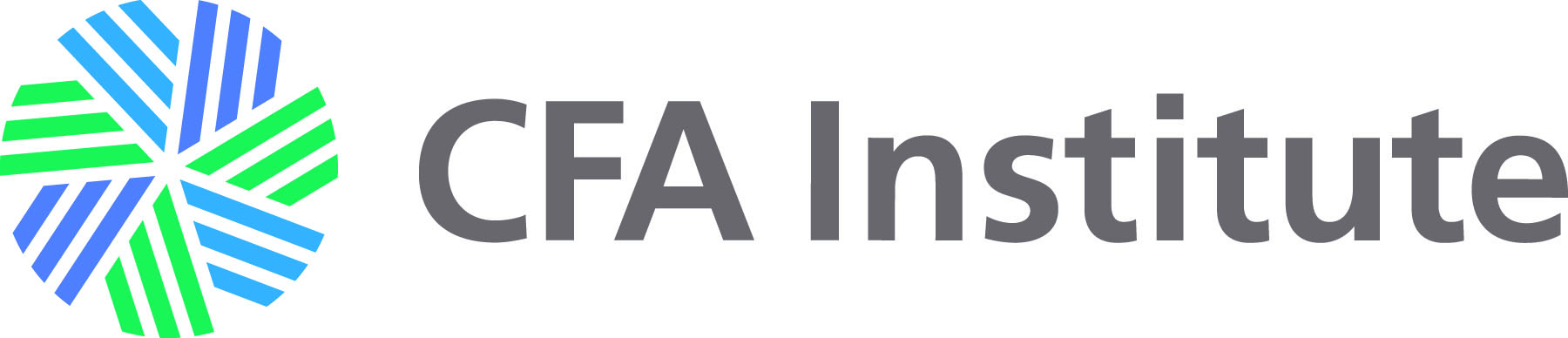 